	OZNAM	Obec Galovany pre svojich občanov ponúka na predaj plastové a kovové nádoby na odpad žlté       (na plasty) a kovové na komunálny odpad.Jediná podmienka je nahlásiť sa na obecnom úrade Galovany do piatku 20.januára 2023 12-tej hodiny.                                            044 5592 522        mail: ougalovany@alconet.sk Smetná nádoba na plasty 120 l PREMIUM žltá 120 lit. – 27 € ks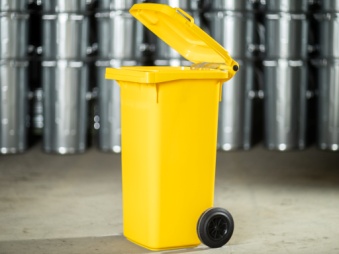 Smetná nádoba 120 l FEREX žltá- 120 lit.  – 31 € ks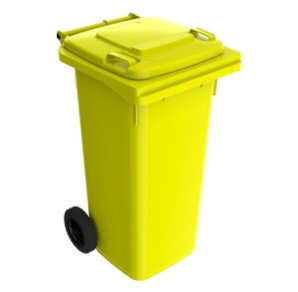  Kuka nádoba 110 l FEREX kovová- 0,80 mm – 47 € ks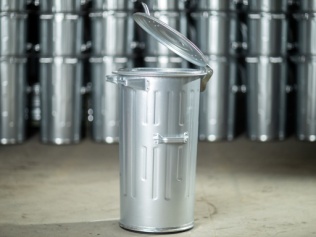 